附件2：社会组织评估申报书（本）社会组织名称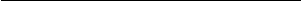 登记证号法定代表人申报日期邵阳市社会组织评估委员会填报说明一、按评估申报书所列项目认真填写，内容真实、准确无误；二、评估申报书填写须用钢笔（蓝黑或碳素墨水）、签字笔，严禁使用纯蓝墨水、红墨水、铅笔、圆珠笔；三、填写内容应书写工整，字迹清楚，不得涂改；四、栏内数字，一律用阿拉伯数字填写。社会组织基本情况社会组织名称登记证号登记证号登记时间办公地址联系电话邮政编码网站地址电子邮箱(QQ邮箱)法定代表人办公电话办公电话办公电话法定代表人移动电话移动电话移动电话业务主管单位联系电话联系电话联系电话最近2年是否有未参加年检或年检不合格记录最近2年是否有未参加年检或年检不合格记录最近2年是否有未参加年检或年检不合格记录最近2年是否有未参加年检或年检不合格记录最近2年是否有未参加年检或年检不合格记录最近2年是否有未参加年检或年检不合格记录□是□否□是□否原因上年度是否被登记管理机关处罚过上年度是否被登记管理机关处罚过上年度是否被登记管理机关处罚过上年度是否被登记管理机关处罚过上年度是否被登记管理机关处罚过上年度是否被登记管理机关处罚过□是□否□是□否原因自评1A □   2A □   3A □   4A□    5A□1A □   2A □   3A □   4A□    5A□1A □   2A □   3A □   4A□    5A□1A □   2A □   3A □   4A□    5A□1A □   2A □   3A □   4A□    5A□1A □   2A □   3A □   4A□    5A□1A □   2A □   3A □   4A□    5A□社会组织名称（公章）：         法定代表人签名：  年  月  日社会组织名称（公章）：         法定代表人签名：  年  月  日社会组织名称（公章）：         法定代表人签名：  年  月  日社会组织名称（公章）：         法定代表人签名：  年  月  日社会组织名称（公章）：         法定代表人签名：  年  月  日社会组织名称（公章）：         法定代表人签名：  年  月  日社会组织名称（公章）：         法定代表人签名：  年  月  日社会组织名称（公章）：         法定代表人签名：  年  月  日